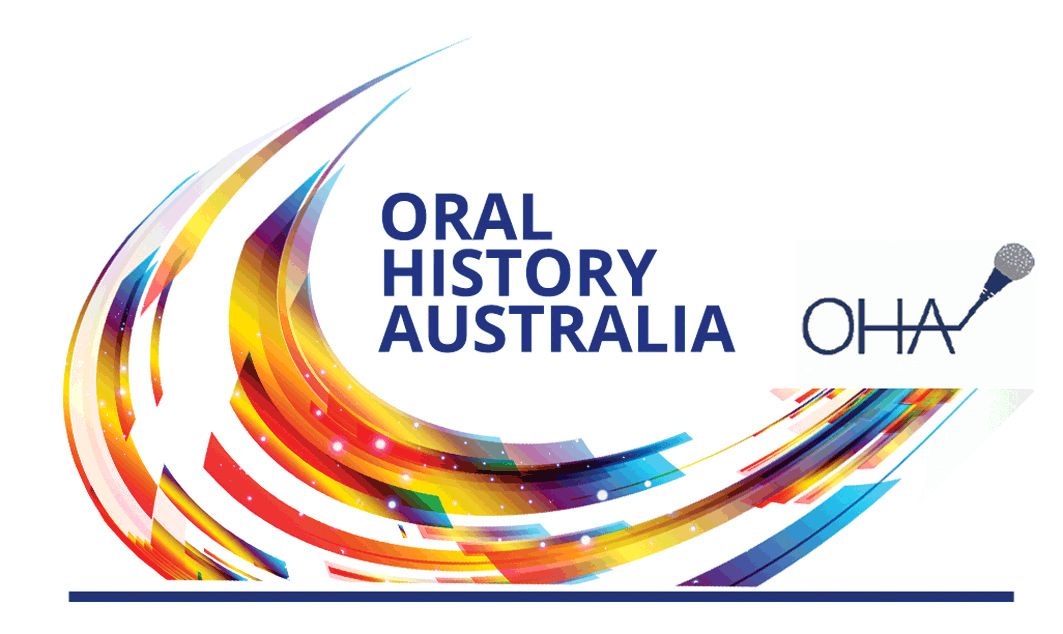 ORAL HISTORY AUSTRALIA SA/NT2020/21 PROJECT GRANTGuidelines and Application FormGrant Application close 1 September 2020Oral History Australia SA/NTPO Box 3113Unley SA 5061Email: contact@oralhistoryaustraliasant.org.auWebsite: www.oralhistoryaustraliasant.org.auORAL HISTORY AUSTRALIA SA/NTGRANT SCHEMEAPPLICATION GUIDELINESPurposeThis grant scheme aims to foster small oral history initiatives in South Australia or the Northern Territory.Oral History Australia SA/ NT wishes to support, assist and help develop oral history projects in these states.The grant scheme is funded by sales of the Oral History Handbook by Beth M. Robertson.  We hope that the scheme fills a gap left by the closure of many federal and state funding options and helps revive an important means of recording South Australia’s and the Northern Territory’s history.We encourage all prospective oral historians to join our Association so that we can help fulfil these objectives.  Only current financial members of the Association are eligible to apply for a grant. Grant FundsIn 2020, the OHA SA/NT committee has decided to provide additional funding to assist members undertake oral history projects.  Up to three grants will be offered: two grants of up to $1 500, and a special student grant of $500.  What is Oral History?Beth M Robertson1 defines oral history in the following terms:“Oral history is a picture of the past in people own words.  Oral history is as old as humanity but today it is associated with recorded interviews with people about their memories.”A practical definition of oral history is:A recorded interview in question-and-answer formatConducted by an interviewer who has some knowledge of the subject to be discussedWith a knowledgeable interviewee speaking from first-hand experienceOn subjects of historical interestThat is made accessible to other researchers.Who Can Apply?Applications are invited from individuals, community groups and voluntary organisations who are financial members of Oral History Australia SA/NT.  The special grant of $500 is available only to student members of the Association whose study involves oral history. Applicants are encouraged to seek part funding for their projects from additional sources, where possible.  What Can Be Funded?Suitable oral history projects may include:Community or family historyHistorical displays that include oral historiesHistory of an organisationIdentifying through the use of oral history the significance of museum objects for interpretation and/or conservationA particular subject area, e.g. musicCreative community arts projects, e.g. oral history projects leading to dance or theatre productions.The student grant only can be used to fund an oral history project, or related equipment, travel, workshop registration costs, or conference registration.  The committee reserves the right not to award any grants if there are no applications of a sufficiently high standard. What Cannot Be FundedOngoing salariesPurchase of equipment (except for the student grant, see above)How Projects Are AssessedApplications are assessed by a panel of oral historians selected by the Oral History Australia SA/NT Committee.Criteria for AssessmentThe panel assesses applications according to the following criteria:The project reflects the definition of oral history as defined by Beth M Robertson (refer above).  Oral History Australia SA/NT therefore supports:Oral history recordings rather than written notes,Video recordings may be considered if recorded oral histories are clearly evident and incorporated,Oral history recordings that meet the archival standards of the State Library of South AustraliaThe significance of the project is clearly outlined. For example, how does this project document a unique aspect of South Australian history?The process of how the project is to be conducted is fully and clearly explained,The project will involve either:interviewers with oral history training, particularly those who have either completed, or are prepared to enrol in, one of the Oral History Australia SA/NT’s training workshops or organisers obtaining professional advice and/or using experienced oral historians or interviewers.Oral history projects will either:use the State Library of South Australia’s digital recorders orhave access to and use of high-quality recording equipment resulting in recordings that meet IASA standards and those of the State Library of South Australia.  Projects using smartphones, dictaphones or tablets as recording devices are not acceptable. The expected outcomes and anticipated end use of the project are clearly outlined. For example:How does the project enrich the people involved in the process so that there is a broader and ongoing impact? How will the oral histories be used rather than them being an end in themselves?  For example: publication, play, series of articles, website, exhibition. How will the recordings be preserved in the long-term? For example: in a library or archive?Projects that support non-profit organisations rather than organisations which can call on government funding will be given preference. Collaborative projects will be viewed favourably. The project is costed as accurately as possible and includes:Estimated budgetWhere additional support is coming from, including financial and in-kind support.The panel may give preference to projects that include a financial contribution from the applicant organisation.Applying for a GrantRead the application form carefully and ensure you complete all relevant sectionsInclude detailed and accurate informationAttach copies of quotations, letters of support and any other supporting documentsIf applying for more than one grant, submit each project proposal on a separate application formClaiming your GrantThe successful grant recipient will be notified by e-mail, and announced in the spring edition of the Oral History Australia SA/NT’s newsletter, Word of Mouth, and on the OHA SA/NT website.  If they have not already done so, the applicant or one member of their organisation will be able to attend one of the organisation’s workshops free of charge.  All unsuccessful applicants will be invited to attend an oral history workshop at a discounted rate.  Conditions of GrantApplicants must be current financial members of Oral History Australia SA/NT. The successful applicants for the grants of up to $1 500 and the special student grant will be required to provide a report on their project for Oral History Australia SA/NT’s newsletter, Word of Mouth.ORAL HISTORY AUSTRALIA SA/NTGRANT SCHEMEAPPLICATION FORM: 2020/2021 PROJECT GRANTPlease make sure that you have read the Application Guidelines prior to completing this form.All applicants to complete this pageREQUIRED INFORMATIONName of individual and/or organisation: ______________________________________Type of Project: __________________________________________________________Working title of project (in 10 words or less): ___________________________________Postal address for correspondence:_______________________________________________________________________________________________________________________________ Post Code ________Contact for project: Name: __________________________________________________________________Position:   ________________________________________________________________Telephone No. ______________  E-mail address: _______________________________Organisation or individual ABN, if available:If available, please provide your ABN _________________ If not available, please attach a copy of your exemption.  Funding payments are subject to a withholding tax of 48.5% as required by legislation if an ABN or ATO exemption are not produced before payment.  Is your organisation registered for GST?   YES / NOIf Yes, funding payments made to your organisation are subject to the GST and will be grossed-up for GST.  You will be required to provide a tax invoice, and remit GST collected to the Australian Tax Office through your Business Activity Statement. If No, funding payments are not subject to GST and no withholding amount applies.Does your organisation have an income tax exemption? Only those wishing to be considered for the student grant are required to complete this pageSTUDENT DETAILSWhere are you studying? ____________________________________________________What course are you enrolled in? _____________________________________________Please provide a brief summary of how oral history is part of your course of study._________________________________________________________________________________________________________________________________________________________________________________________________________________________________________________________________________________________________-Do you wish to use the grant funds for (tick all that apply): oral history project equipment travel workshop registration conference registration other (please specify) ______________________________________________(Further details about how you would use the funds are requested on the next page.)All applicants to complete this page. PROJECT DESCRIPTION AND SIGNIFICANCEWhat are the intent, significance and purpose of the project?What is the scope of your project? (e.g. number of interviews to be carried out, end use)How will you and/or your organisation manage the project?How many people will be involved? In what capacities?What are the estimated commencement and completion dates of the project?All applicants to complete this pagePROJECT BUDGETPlease attach quotes where appropriateProject Costs (cash expenses only)Have you received any grants over $500 within the last two years?Please specify source, amount and purpose. Write N/A if none were received.Financial details of ProjectAll applicants to complete this pageDECLARATION ON BEHALF OF APPLICANTI certify on behalf of the applicant that grants received from Oral History Australia SA/NT (OHA) will be spent in the manner approved by OHA.  Any proposed alteration to the project will be referred to OHA for its prior approval.   Name: 	  Address:  	 Position in organisation:  	 Signature: 	 (Please sign here, and obtain the witness signature, and then scan the page.  This page can be sent as a separate file)Witness: 	 Witness’ position in organisation: 							Witness signature:   Date of application: APPLICATION CHECKLISTBefore submitting this application form, please check that you have:Completed all required sectionsSigned and witnessed the Declaration section on the application formAttached any requirements such as working plans, letters of supportIndicated the grant amount you are seekingPlease e-mail (preferred) completed applications forms to contact@oralhistoryaustraliasant.org.au, or post toOral History Australia SA/NTPO Box 3113Unley SA 5061For further information:  contact@oralhistoryaustraliasant.org.auCLOSING DATE FOR APPLICATIONS:  1 SEPTEMBER 2020Grant Amount Sought$Total Cash Costs$ExpenseTotal Amount (including GST)GST ComponentTotal Cash Costs$$Grant Amount SoughtGrant Amount Sought$Amount of Grant$Own Cash Contribution$Other Contributions (e.g. other grants / in-kind)$Total Cost of Project$